Česká geologická služba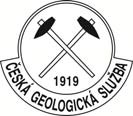 Klárov 3/131, 118 21 Praha 1	IČ: 00025798	DIČ: CZ00025798Zřizovací listina MŽP - aktuální Opatření č.4/12 č.j. 477/M/12Objednáváme u Vás:Pol.Předmět objednávkyMnožství MJCena za MJCelkem s DPHPoznámka1 Satelitní snímek1,000140 178,50140 178,50Alos Palsar 2 z oblasti jižní MoravyObjednávka celkem s DPH Kč:Objednatel potvrzuje přijetí objednávky a obě strany souhlasí se zveřejněním objednávky v registru smluv. Zveřejnění v RS zajistí objednatel.Objednávka celkem s DPH Kč:Objednatel potvrzuje přijetí objednávky a obě strany souhlasí se zveřejněním objednávky v registru smluv. Zveřejnění v RS zajistí objednatel.Objednávka celkem s DPH Kč:Objednatel potvrzuje přijetí objednávky a obě strany souhlasí se zveřejněním objednávky v registru smluv. Zveřejnění v RS zajistí objednatel.140 178,50Tato objednávka je závazným návrhem dodávkové smlouvy. Smluvní strany se řídí obsahem této objednávky.Tato objednávka je závazným návrhem dodávkové smlouvy. Smluvní strany se řídí obsahem této objednávky.Tato objednávka je závazným návrhem dodávkové smlouvy. Smluvní strany se řídí obsahem této objednávky.Tato objednávka je závazným návrhem dodávkové smlouvy. Smluvní strany se řídí obsahem této objednávky.Ve všech písemnostech a fakturách uvádějte vždy číslo naší objednávky, jinak nebude Vaše faktura proplacena.Ve všech písemnostech a fakturách uvádějte vždy číslo naší objednávky, jinak nebude Vaše faktura proplacena.Ve všech písemnostech a fakturách uvádějte vždy číslo naší objednávky, jinak nebude Vaše faktura proplacena.Ve všech písemnostech a fakturách uvádějte vždy číslo naší objednávky, jinak nebude Vaše faktura proplacena.